Gobierno Municipal El Salto 2018-2021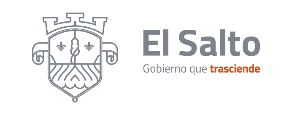 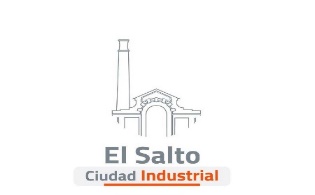 Informe de actividades del mes de Agosto 2020JEFATURA DE MEJORA REGULATORIAJEFATURA DE MEJORA REGULATORIAACTIVIDADESRESULTADOS Reglamentos2 elaborados2 solicitados 2 revisados2 entregadosManuales de procedimiento1 Elaborados1 Solicitados1 Revisados1 EntregadosMesas de trabajo realizadas1 Mesa de trabajo realizadaReuniones virtuales Reunión virtual Primera Sesión del Grupo de Trabajo para la Generación de un Diagnostico en Materia de Anuncios en el Área de Guadalajara